Proposé au Lycée Les Bruyères6 bonnes raisons de choisir le portugais :3ème langue d'Europe la plus parlée dans le monde (246 millions de lusophones sur 4 continents).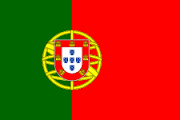 6ème langue parlée dans le monde et enseignée en France à plus de 31 476 élèves dans le secteur publicLe portugais est la langue officielle de huit pays dans le mondeLe Portugal et le Brésil sont parmi les premiers partenaires économiques de la France et de nombreuses entreprises françaises possèdent des filiales dans ces deux pays.Au cours de ces dernières années, l'Angola, qui bénéficie d'un fort taux de croissance annuelle devient également un autre pays lusophone qui suscite l'intérêt économique de la France avec laquelle se développent déjà des collaborations institutionnelles surtout dans le domaine de l'éducation. Elle est une des langues officielles de l'Union Européenne et une langue de travail de plusieurs organisations internationales telles que: l'Organisation de l'Unité Africaine (OUA); l'Organisation des États Américains (OEA); du Marché Commun de l'Amérique (MERCOSUD); de la PAC (Pacifique, Afrique, Caraïbes); de l'Organisation des États Ibéro-Américains (OEI); de la Communauté de Développement de l'Afrique Australe (SADC) ; de l'Union Latine (UL); de l'Union Économique et Monétaire Ouest-Africaine (UEMDA); de l'UNESCO, etc..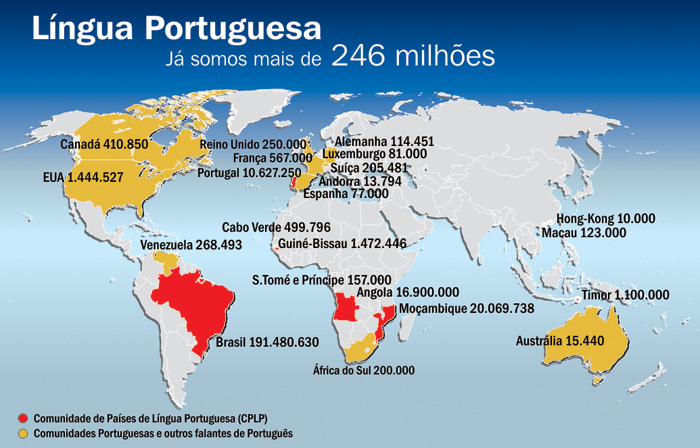  PORTUGAIS – LVB/LVC